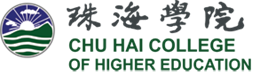 非抄襲聲明書2016年最佳商業誠信研究比賽 - 企業精神、商業道德和企業社會責任甲.  剽竊警告任何參賽同學不可使用他人全部或部份作品為他/她自己的作品的一部分。任何參賽同學不可在沒有註明的情況下抄錄印刷或網上書籍和文章的語句。 3. 	任何參賽同學不可下載或複製(部分或全部)在互聯網上找到的文章或研究論文作為自己的作品。4. 	任何參賽同學不可在已知或相信另一位同學會提交部分或全部自己的作品為後者的作品的情況下，提供自己的作品作為後者提交另一份參賽作品之用。5. 	若任何形式與參賽作品內容有關的付款收據，可推定參賽同學曾經抄襲。 6. 	若發現任何參賽同學已犯上或協助及教唆他人剽竊，可能被取消參賽資格。 7. 	參賽同學若不能確定自己是否抄襲他人的作品，應尋求各自的老師、導師、講師或自己學校/機構的主管澄清。乙.  參與者聲明本人聲明在提交的報告中的所有材料都是我們自己的作品，不涉及抄襲。 標題: ______________________________________________________________ 組別: _____________________________________ 學校名稱: _________________________________________________註：請填妥非抄襲聲明書連同最終報告在2016年6月15日或之前交予:陳俊豪先生電子郵件：ccesr@chuhai.edu.hk地址：荃灣海濱花園怡樂街 珠海學院 企業道德與社會責任研究中心簽名(隊長): __________________________________ 參賽同學全名: __________________________________ 日期: __________________________________簽名: __________________________________ 參賽同學全名: __________________________________ 日期: __________________________________簽名: __________________________________ 參賽同學全名: __________________________________ 日期: __________________________________簽名: __________________________________ 參賽同學全名: __________________________________ 日期: __________________________________簽名: __________________________________ 參賽同學全名: __________________________________ 日期: __________________________________簽名: __________________________________ 參賽同學全名: __________________________________ 日期: __________________________________